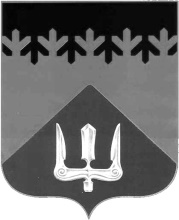 СОВЕТ ДЕПУТАТОВВОЛХОВСКОГО МУНИЦИПАЛЬНОГО РАЙОНАЛЕНИНГРАДСКОЙ ОБЛАСТИРЕШЕНИЕот  12  ноября  2021  года                                                                                      №  48В соответствии со статьей 28 Федерального закона от 06 октября 2003 года № 131-ФЗ «Об общих принципах организации местного самоуправления в Российской Федерации» (с изменениями от 01.07.2021 №289-ФЗ «О внесении изменений в статью 28 Федерального закона «Об общих принципах организации местного самоуправления в Российской Федерации»), Уставом Волховского муниципального района в целях определения правовых основ, содержания и механизма осуществления бюджетного процесса в Волховском муниципальном районе Ленинградской области, Совет депутатов Волховского муниципального района Ленинградской областирешил:1. Внести в Положение о бюджетном процессе в Волховском муниципальном районе Ленинградской области (далее по тексту – Положение), утвержденное решением Совета депутатов Волховского муниципального района Ленинградской области от 08.04.2014 года № 16 «Об утверждении Положения о бюджетном процессе в Волховском муниципальном районе Ленинградской области», следующие изменения:1.1. Главу IX Положения изложить в следующей редакции: «Глава IX. Публичные слушания по проекту районного бюджетаи годовому отчету об его исполнении	Статья 63. Цели проведения публичных слушаний по проекту районного бюджета и годовому отчету об его исполнении Публичные слушания по проекту районного бюджета и годовому отчету об его исполнении (далее - публичные слушания) проводятся в целях:1) обеспечения открытости для общества и средств массовой информации процедур рассмотрения и принятия решений по проекту решения Совета депутатов о районном бюджете на очередной финансовый год и плановый период и годовому отчету об исполнении районного бюджета;2) информирования жителей Волховского муниципального района об основных параметрах районного бюджета на очередной финансовый год и плановый период и итогах исполнения районного бюджета за отчетный финансовый год;3) выявления общественного мнения по теме публичных слушаний;4) влияния общественности на принятие решений органами местного самоуправления Волховского муниципального района;5) подготовки предложений и рекомендаций по проекту решения Совета депутатов о районном бюджете на очередной финансовый год и плановый период и годовому отчету об исполнении районного бюджета.Статья 64. Порядок назначения публичных слушанийПубличные слушания по проекту районного бюджета, годовому отчету об его исполнении назначаются Советом депутатов. Решение Совета депутатов  о назначении слушаний должно содержать:1) тему публичных слушаний;2) дату,  время  и  место проведения публичных слушаний;3) состав комиссии (ее председатель) по организации и проведению публичных слушаний;4) форму оповещения жителей муниципального района о проведении публичных слушаний;5) порядок подачи и учета предложений граждан по проекту муниципального правового акта.Статья 65. Порядок проведения публичных слушанийПубличные слушания проводятся Комиссией по организации и проведению публичных слушаний, сформированной решением Совета депутатов.Публичные слушания проводятся до дня рассмотрения на заседании Совета депутатов в первом чтении проекта районного бюджета и годового отчета об исполнении районного бюджета не ранее чем через 10 дней после дня размещения проекта районного бюджета на очередной финансовый год и на плановый период и годового отчета об исполнении районного бюджета на официальном сайте Совета депутатов в информационно-телекоммуникационной сети "Интернет" и в любом из официальных изданий Волховского муниципального района и после представления заключения Контрольно-счетного органа.Информация о времени и месте проведения публичных слушаний размещается в любом из официальных изданий Волховского муниципального района, а также на официальном сайте Совета депутатов в информационно-телекоммуникационной сети "Интернет" не позднее чем за 10 дней до дня проведения публичных слушаний.3. Подготовку информационных материалов к публичным слушаниям осуществляет Комитет финансов совместно с аппаратом Совета депутатов.4. При проведении публичных слушаний замечания и предложения по проекту районного бюджета и годовому отчету об исполнении районного бюджета направляются в Совет депутатов, в том числе посредством информационно-телекоммуникационной сети "Интернет" в электронной форме с использованием технических средств, позволяющих обеспечить идентификацию (аутентификацию) участников, не позднее чем за 2 рабочих дня до дня проведения публичных слушаний. Лицам, желающим выступить на публичных слушаниях, не позднее чем за 2 рабочих дня до даты проведения публичных слушаний необходимо сообщить о своем желании по контактным телефонам, указанным в решении Совета депутатов о назначении публичных слушаний, сообщив фамилию, имя, отчество, место жительства и тему выступления.5. Регистрация участников публичных слушаний начинается за один час перед началом публичных слушаний служащими аппарата Совета депутатов.6. Председательствующим на публичных слушаниях является Председатель комиссии, назначенный решением Совета депутатов.Публичные слушания начинаются кратким вступительным словом председательствующего, который информирует присутствующих о существе обсуждаемого вопроса, о порядке проведения публичных слушаний и о составе приглашенных должностных лиц, доводит до сведения участников публичных слушаний информацию о поступивших замечаниях и предложениях по предмету публичных слушаний. Затем слово предоставляется уполномоченному представителю администрации для доклада по обсуждаемому вопросу (до 30 минут). В последующем слово для выступлений предоставляется участникам публичных слушаний (до 7 минут) в порядке поступления заявок на выступление.7. Председательствующий на публичных слушаниях:- предоставляет слово докладчикам, участникам публичных слушаний;- следит за порядком проведения публичных слушаний;- выступает с сообщениями.8. По итогам публичных слушаний на основании высказанных мнений, предложений и замечаний оформляется протокол и итоговый документ о результатах публичных слушаний, которые подписываются председательствующим на публичных слушаниях.9. Протокол должен содержать сведения о дате, месте проведения публичных слушаний, список зарегистрированных участников публичных слушаний, количестве внесенных и поступивших предложений и замечаний, а также результаты обсуждения проекта с мотивированным обоснованием принятых решений. 10. Итоговый документ о результатах публичных слушаний направляется в адрес главы администрации Волховского муниципального района не позднее, чем через три календарных дня после окончания публичных слушаний, а также подлежит размещению на официальном сайте Совета депутатов в информационно-телекоммуникационной сети «Интернет» и опубликованию в одном из официальных изданий Волховского муниципального района в течение 5 рабочих дней со дня проведения публичных слушаний.11. Результаты проводимых публичных слушаний носят для органов местного самоуправления Волховского муниципального района рекомендательный характер.».2. Настоящее решение подлежит официальному опубликованию в сетевом издании «ВолховСМИ» и газете «Волховские огни» и вступает в силу на следующий день после его официального опубликования сетевом издании «ВолховСМИ».3. Контроль за исполнением настоящего решения возложить на постоянные депутатские комиссии.ГлаваВолховского муниципального районаЛенинградской области                                                                         А.А. НалетовО внесении изменений в Положение о бюджетном процессе в Волховском муниципальном районе Ленинградской области